Культурный норматив школьника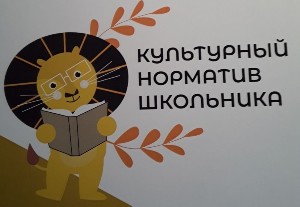 Что такое «культурный норматив»?          «Культурный норматив школьника» – это межведомственный проект Минкультуры и Минпросвещения РФ.            «Культурный норматив школьника» направлен на духовное развитие обучающихся, воспитание эстетического чувства и уважения к культурному наследию.                     Суть проекта – в усвоении нормативного объема знаний об искусстве через интерактивное погружение в культурные практики. Планируется, что ученики будут посещать выставки, спектакли, музеи, а затем делиться своими впечатлениями. Школьники обзаведутся «культурным дневником» для фиксации результатов посещений учреждений. Будет разработана система поощрения для обучающихся, проявивших высокий уровень знаний о культуре.          «Культурный норматив школьника» будет реализовываться в каждой школе по семи направлениям: литература, изобразительное искусство, архитектура, народная культура, музыка, театр и кинематограф.          Участники проекта разделены на три возрастные группы: Обучающиеся 1-4 классов;Обучающиеся 5-9 классов;Обучающиеся 10-11 классов;           Проект не дублирует образовательную программу, а дополняет ее. После освоения каждого блока дети будут получать творческое задание, которое повысит компетенции учеников в данной области.           Проект позволит достичь основных целевых показателей национального проекта «Культура», включающего три федеральных проекта «Культурная среда», «Творческие люди» и «Цифровая культура» – увеличения к 2024 году в целом на 15 процентов числа посещений организаций культуры и увеличение в пять раз числа обращений к цифровым ресурсам культуры.           Реализация проекта началась с 10 октября 2019 года.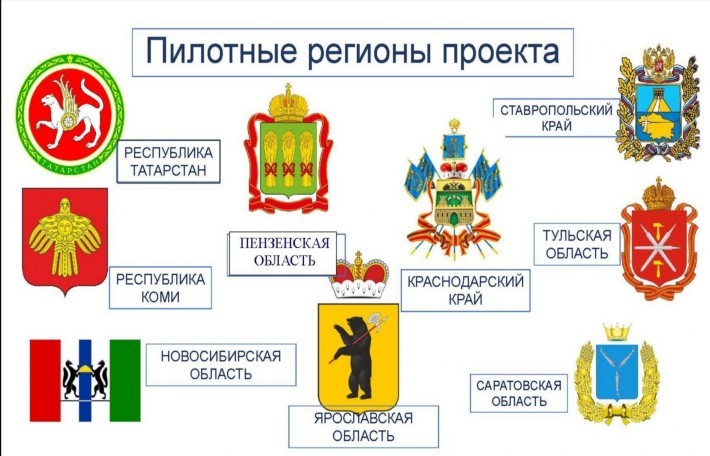 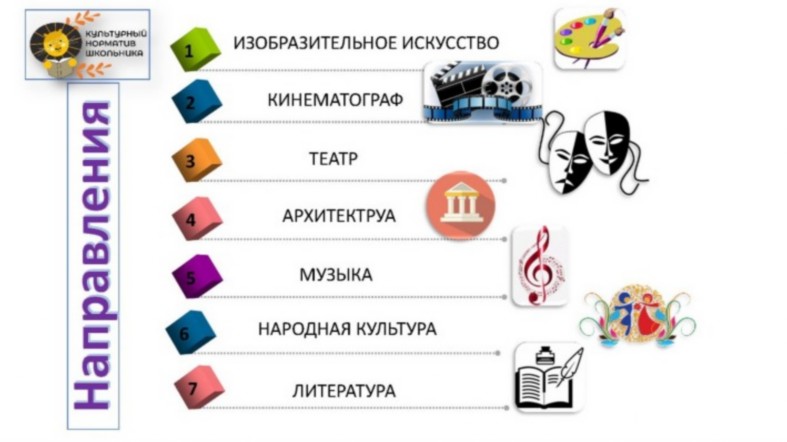 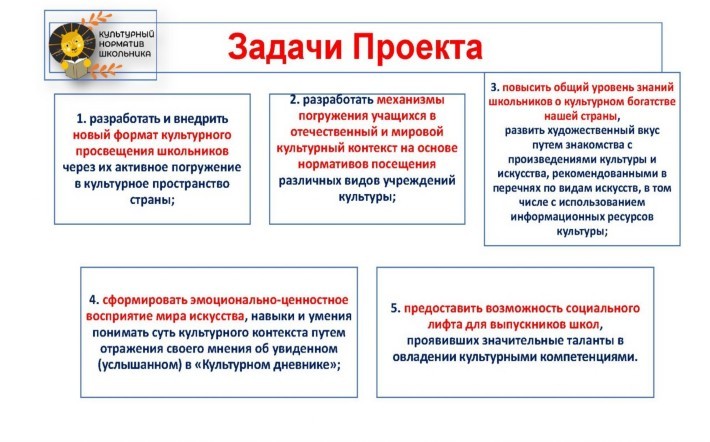 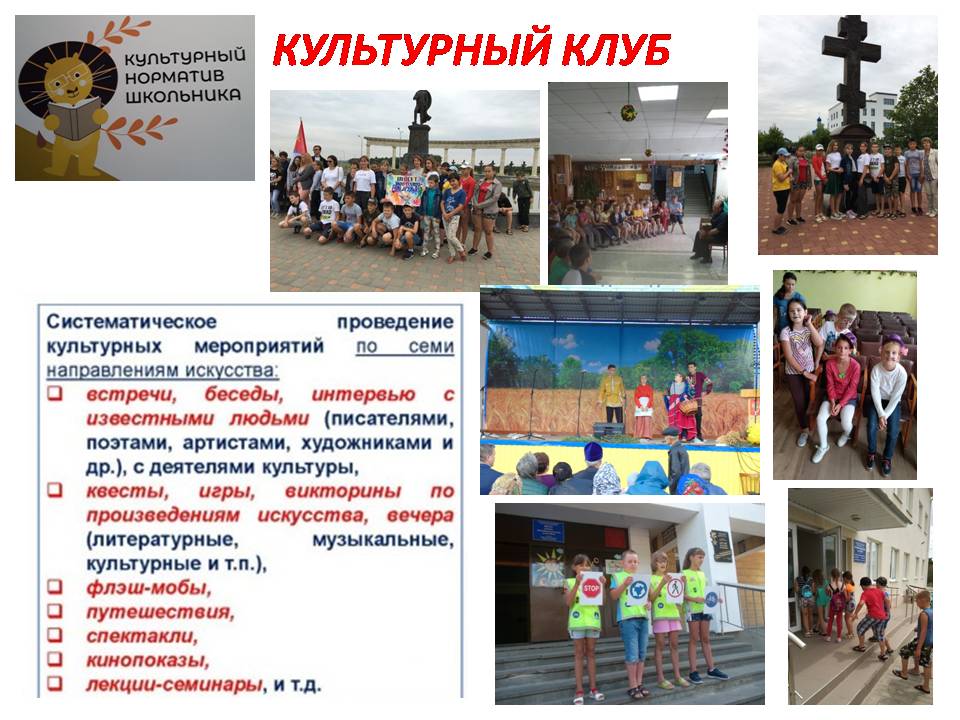 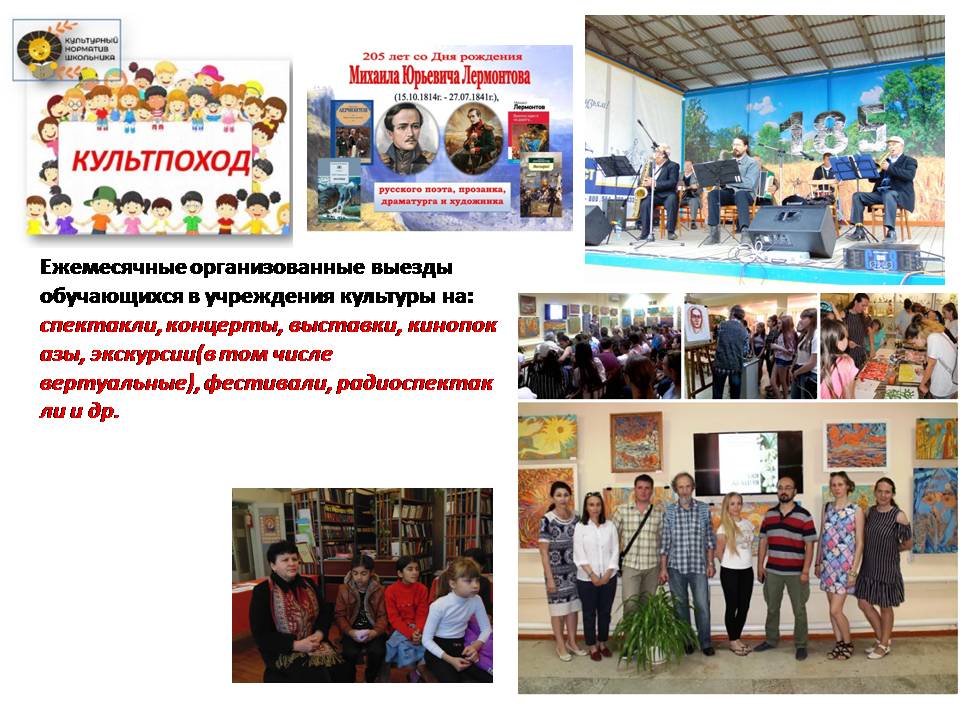 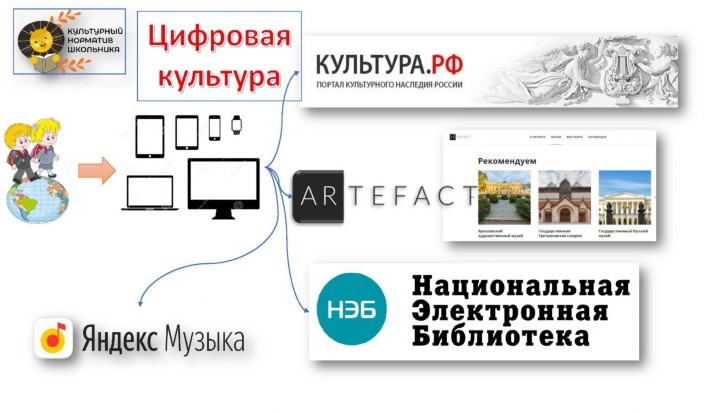 